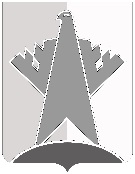 ПРЕДСЕДАТЕЛЬ ДУМЫ СУРГУТСКОГО РАЙОНАХанты-Мансийского автономного округа - ЮгрыПОСТАНОВЛЕНИЕ«13» марта 2019 года		                                                                                            № 18      г. Сургут Внести в постановление председателя Думы Сургутского района от 
05 марта 2019 года № 16 «О созыве очередного двадцать второго заседания Думы Сургутского района» следующее изменение:в пункте 1 постановления слова «02 апреля 2019 года в 1000 часов» заменить словами «29 марта 2019 года в 1100 часов».Председатель Думы Сургутского района                                                                                     А.П. СименякО внесении изменения в постановление председателя Думы Сургутского района от 05 марта 2019 года № 16 «О созыве очередного двадцать второго заседания Думы Сургутского района»